A Blank Template for Drafting Strands of MPIs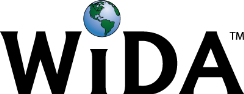 CONNECTION: Massachusetts Curriculum Frameworks, Somerville Science and Tech/Eng Curriculum Standards and Benchmarks (#13 and #14)EXAMPLE CONTEXT FOR LANGUAGE USE: Students identify planets by listening to teacher’s oral descriptions to prepare for illustrating and describing the solar system.COGNITIVE FUNCTION: Students at all level of English language proficiency REMEMBER the defining characteristics of planets in the solar system.COGNITIVE FUNCTION: Students at all level of English language proficiency REMEMBER the defining characteristics of planets in the solar system.COGNITIVE FUNCTION: Students at all level of English language proficiency REMEMBER the defining characteristics of planets in the solar system.COGNITIVE FUNCTION: Students at all level of English language proficiency REMEMBER the defining characteristics of planets in the solar system.COGNITIVE FUNCTION: Students at all level of English language proficiency REMEMBER the defining characteristics of planets in the solar system.COGNITIVE FUNCTION: Students at all level of English language proficiency REMEMBER the defining characteristics of planets in the solar system.COGNITIVE FUNCTION: Students at all level of English language proficiency REMEMBER the defining characteristics of planets in the solar system.DOMAIN: _Listening_Level 1EnteringLevel 2EmergingLevel 3DevelopingLevel 4ExpandingLevel 5BridgingLevel 6 - Reaching DOMAIN: _Listening_Identify the planets in the solar system based on oral descriptions using a diagram, illustrated word wall with work bank, L1, gestures, and teacher clarificationsIdentify the planets in the solar system based on oral descriptions using a diagram, illustrated word wall with work bank, L1.Identify and name the planets in the solar system based on oral descriptions using a diagram, illustrated word wall with work bank.Distinguish and name the planets in the solar system based on oral descriptions using a diagram, and a work bank.Distinguish and name the planets in the solar system based on oral descriptions.Level 6 - Reaching TOPIC-RELATED LANGUAGE: Students at all levels of English language proficiency interact with grade-level words and expressions, such as: superlatives (first, second, etc), comparatives (larger, smaller, etc), colors, compositional words (rocky, gaseous), planet names.TOPIC-RELATED LANGUAGE: Students at all levels of English language proficiency interact with grade-level words and expressions, such as: superlatives (first, second, etc), comparatives (larger, smaller, etc), colors, compositional words (rocky, gaseous), planet names.TOPIC-RELATED LANGUAGE: Students at all levels of English language proficiency interact with grade-level words and expressions, such as: superlatives (first, second, etc), comparatives (larger, smaller, etc), colors, compositional words (rocky, gaseous), planet names.TOPIC-RELATED LANGUAGE: Students at all levels of English language proficiency interact with grade-level words and expressions, such as: superlatives (first, second, etc), comparatives (larger, smaller, etc), colors, compositional words (rocky, gaseous), planet names.TOPIC-RELATED LANGUAGE: Students at all levels of English language proficiency interact with grade-level words and expressions, such as: superlatives (first, second, etc), comparatives (larger, smaller, etc), colors, compositional words (rocky, gaseous), planet names.TOPIC-RELATED LANGUAGE: Students at all levels of English language proficiency interact with grade-level words and expressions, such as: superlatives (first, second, etc), comparatives (larger, smaller, etc), colors, compositional words (rocky, gaseous), planet names.TOPIC-RELATED LANGUAGE: Students at all levels of English language proficiency interact with grade-level words and expressions, such as: superlatives (first, second, etc), comparatives (larger, smaller, etc), colors, compositional words (rocky, gaseous), planet names.